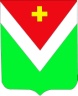 РАЙОННОЕ СОБРАНИЕмуниципального района «Спас-Деменский район»Калужской областиР Е Ш Е Н И Ег. Спас-Деменскот 04.12.2015 г.                                                                                                                                       №  28Об утверждении положения о порядке сообщения лицами,замещающими муниципальные должности, муниципальнымислужащими, замещающими должности муниципальной службыв органах местного самоуправления муниципального района«спас-деменский район»,  о получении подарка в связис протокольными мероприятиями, служебными командировкамии другими официальными мероприятиями, участие в которыхсвязано с их должностным положением или исполнениемими служебных (должностных) обязанностей, порядке сдачии оценки подарка, реализации (выкупа) и зачисления средств,вырученных от его реализацииВ соответствии с требованиями статьи 575 Гражданского кодекса Российской Федерации, Федерального закона от 2 марта 2007 года N 25-ФЗ «О муниципальной службе в Российской Федерации», Федерального закона от 25.12.2008 N 273-ФЗ «О противодействии коррупции», постановлением Правительства Российской Федерации от 09.01.2014 N 10 «О порядке сообщения отдельными категориями лиц о получении подарка в связи с протокольными мероприятиями, служебными командировками и другими официальными мероприятиями, участие в которых связано с  исполнением ими служебных (должностных) обязанностей, сдачи и оценки подарка, реализации (выкупа) и зачисления средств, вырученных от его реализации»,                                          Районное Собрание муниципального района                                                                        РЕШИЛО:1. Утвердить Положение о порядке сообщения лицами, замещающими муниципальные должности, муниципальными служащими, замещающими должности муниципальной службы в органах местного самоуправления муниципального района «Спас-Деменский район», о получении подарка в связи с протокольными мероприятиями, служебными командировками и другими официальными мероприятиями, участие в которых связано с их должностным положением или исполнением ими служебных (должностных) обязанностей, порядке сдачи и оценки подарка, реализации (выкупа) и зачисления средств, вырученных от его реализации согласно приложения.2. Настоящее Решение вступает в силу после его официального опубликования (обнародования).3. Контроль за исполнением настоящего Решения возложить на Администрацию муниципального района "Спас-Деменский район".          П.п.	Глава муниципального района	 «Спас-Деменский район»                                                                                  С.В. СмирновПриложение к решению Районного Собрания                                                                                                                                   МР «Спас-Деменский район»                                                                                                                       от 04.12. . № 28ПОЛОЖЕНИЕО ПОРЯДКЕ СООБЩЕНИЯ ЛИЦАМИ, ЗАМЕЩАЮЩИМИ МУНИЦИПАЛЬНЫЕДОЛЖНОСТИ, МУНИЦИПАЛЬНЫМИ СЛУЖАЩИМИ, ЗАМЕЩАЮЩИМИ ДОЛЖНОСТИМУНИЦИПАЛЬНОЙ СЛУЖБЫ В ОРГАНАХ МЕСТНОГО САМОУПРАВЛЕНИЯМУНИЦИПАЛЬНОГО РАЙОНА «СПАС-ДЕМЕНСКИЙ РАЙОН», О ПОЛУЧЕНИИПОДАРКА В СВЯЗИ С ПРОТОКОЛЬНЫМИ МЕРОПРИЯТИЯМИ, СЛУЖЕБНЫМИКОМАНДИРОВКАМИ И ДРУГИМИ ОФИЦИАЛЬНЫМИ МЕРОПРИЯТИЯМИ, УЧАСТИЕВ КОТОРЫХ СВЯЗАНО С ИХ ДОЛЖНОСТНЫМ ПОЛОЖЕНИЕМИЛИ ИСПОЛНЕНИЕМ ИМИ СЛУЖЕБНЫХ (ДОЛЖНОСТНЫХ) ОБЯЗАННОСТЕЙ,ПОРЯДКЕ СДАЧИ И ОЦЕНКИ ПОДАРКА, РЕАЛИЗАЦИИ (ВЫКУПА)И ЗАЧИСЛЕНИЯ СРЕДСТВ, ВЫРУЧЕННЫХ ОТ ЕГО РЕАЛИЗАЦИИ1. Настоящим  Положением определяется порядок сообщения лицами,  замещающими муниципальные должности, а также муниципальными служащими,  замещающими  должности муниципальной службы в органах местного самоуправления муниципального района «Спас-Деменский район» ( далее  соответственно-лица,  замещающие муниципальные должности, муниципальные служащие) , о получении подарка в связи с протокольными мероприятиями, служебными командировками и другими официальными мероприятиями, участие в которых связано с их должностным положением или исполнением ими служебных (должностных) обязанностей, порядок сдачи и оценки подарка, реализации (выкупа) и зачисления средств, вырученных от его реализации.2. Для целей настоящего  Положения используются следующие понятия:«подарок, полученный в связи с протокольными мероприятиями, служебными командировками и другими официальными мероприятиями» - подарок, полученный лицом, замещающим муниципальную должность, служащим, работником от физических (юридических) лиц, которые осуществляют дарение исходя из должностного положения одаряемого или исполнения им служебных (должностных) обязанностей, за исключением канцелярских принадлежностей, которые в рамках протокольных мероприятий, служебных командировок и других официальных мероприятий предоставлены каждому участнику указанных мероприятий в целях исполнения им своих служебных (должностных) обязанностей, цветов и ценных подарков, которые вручены в качестве поощрения (награды);«получение подарка в связи с протокольными мероприятиями, служебными командировками и другими официальными мероприятиями, участие в которых связано с исполнением служебных (должностных) обязанностей» - получение лицом, замещающим муниципальную должность, служащим, работником лично или через посредника от физических (юридических) лиц подарка в рамках осуществления деятельности, предусмотренной должностным регламентом (должностной инструкцией), а также в связи с исполнением служебных (должностных) обязанностей в случаях, установленных федеральными законами и иными нормативными актами, определяющими особенности правового положения и специфику профессиональной служебной и трудовой деятельности указанных лиц.3. Лица, замещающие муниципальные должности,  служащие,  работники не вправе получать подарки от физических (юридических) лиц в связи с их должностным положением или исполнением ими служебных (должностных) обязанностей, за исключением подарков, полученных в связи с протокольными мероприятиями, служебными командировками и другими официальными мероприятиями, участие в которых связано с исполнением ими служебных (должностных) обязанностей.4. Лица, замещающие муниципальные должности, муниципальные служащие, работники обязаны в порядке, предусмотренном настоящим  Положением, уведомлять обо всех случаях получения подарка в связи с протокольными мероприятиями, служебными командировками и другими официальными мероприятиями, участие в которых связано с исполнением ими служебных (должностных) обязанностей, органы местного самоуправления, в которых указанные лица проходят муниципальную службу или осуществляют трудовую деятельность.5. Уведомление о получении Подарка в связи с протокольными мероприятиями, служебными командировками и другими официальными мероприятиями, участие в которых связано с исполнением служебных (должностных) обязанностей (далее - Уведомление), составленное согласно приложению, представляется не позднее 3 рабочих дней со дня получения подарка в уполномоченное структурное подразделение (уполномоченные орган или организацию)  органа местного самоуправления,  в которых лицо, замещающее муниципальную должность, муниципальный служащий, работник проходят муниципальную службу или осуществляют трудовую деятельность (далее - уполномоченное структурное подразделение (уполномоченные орган или организация).  К уведомлению прилагаются документы (при их наличии), подтверждающие стоимость подарка (кассовый чек, товарный чек, иной документ об оплате (приобретении) Подарка).В случае если Подарок получен во время служебной командировки, уведомление представляется не позднее 3 рабочих дней со дня возвращения лица, получившего Подарок, из служебной командировки.При невозможности подачи Уведомления в сроки, указанные в абзацах первом и втором настоящего пункта, по причине, не зависящей от лица, замещающего муниципальную должность, муниципального служащего, работника, оно представляется не позднее следующего дня после ее устранения.6. Уведомление составляется в 2 экземплярах, один из которых возвращается лицу, представившему Уведомление, с отметкой о регистрации, другой экземпляр направляется в комиссию по поступлению и выбытию активов муниципального органа или соответствующий коллегиальный орган фонда или иной организации (уполномоченных органа или организации), образованные в соответствии с законодательством о бухгалтерском учете (далее - комиссия или коллегиальный орган).7. Подарок, стоимость которого подтверждается документами и превышает 3 тыс. рублей либо стоимость которого получившим его муниципальному служащему, работнику неизвестна, сдается ответственному лицу уполномоченного структурного подразделения (уполномоченных органа или организации), которое принимает его на хранение по акту приема-передачи не позднее 5 рабочих дней со дня регистрации уведомления в соответствующем журнале регистрации.8. Подарок, полученный лицом, замещающим муниципальную должность, независимо от его стоимости, подлежит передаче на хранение в порядке, предусмотренном пунктом 7 настоящего  Положения.9. До передачи Подарка по акту приема-передачи ответственность в соответствии с законодательством Российской Федерации за утрату или повреждение Подарка несет лицо, получившее Подарок.10. В целях принятия к бухгалтерскому учету Подарка в порядке, установленном законодательством Российской Федерации, определение его стоимости проводится на основе рыночной цены, действующей на дату принятия к учету Подарка, или цены на аналогичную материальную ценность в сопоставимых условиях с привлечением при необходимости комиссии или коллегиального органа. Сведения о рыночной цене подтверждаются документально, а при невозможности документального подтверждения - экспертным путем. Подарок возвращается сдавшему его лицу по акту приема-передачи в случае, если его стоимость не превышает 3 тыс. рублей.11. Уполномоченное структурное подразделение (уполномоченные орган или организация) обеспечивает включение в установленном порядке принятого к бухгалтерскому учету Подарка, стоимость которого превышает 3 тыс. рублей, в реестр имущества муниципальной собственности МР «Спас-Деменский район».12. Лицо, замещающее муниципальную должность, муниципальный служащий, работник, сдавший Подарок, могут его выкупить, направив на имя представителя нанимателя (работодателя) соответствующее заявление не позднее двух месяцев со дня сдачи Подарка.13. Уполномоченное структурное подразделение (уполномоченные орган или организация) в течение 3 месяцев со дня поступления заявления, указанного в пункте 12 настоящего  Положения, организует оценку стоимости Подарка для реализации (выкупа) и уведомляет в письменной форме лицо, подавшее заявление, о результатах оценки, после чего в течение месяца заявитель выкупает Подарок по установленной в результате оценки стоимости или отказывается от выкупа. В случае если в отношении Подарка, изготовленного из драгоценных металлов и (или) драгоценных камней, не поступило от лиц, замещающих муниципальные должности, муниципальных служащих заявление, указанное в пункте 12 настоящего  положения, либо в случае отказа указанных лиц от выкупа такого подарок, изготовленный из драгоценных металлов и (или) драгоценных камней, подлежит передаче в муниципальную казну. 14. Подарок, в отношении которого не поступило заявление, указанное в пункте 12 настоящего Положения, может использоваться муниципальным органом,  с учетом заключения комиссии или коллегиального органа о целесообразности использования подарка для обеспечения деятельности муниципального органа.15. В случае нецелесообразности использования Подарка руководителем муниципального органа  принимается решение о реализации Подарка и проведении оценки его стоимости для реализации (выкупа), осуществляемой уполномоченными муниципальными органами и организациями посредством проведения торгов в порядке, предусмотренном законодательством Российской Федерации.16. Оценка стоимости Подарка для реализации (выкупа), предусмотренная пунктами 13 и 15 настоящего  Положения, осуществляется субъектами оценочной деятельности в соответствии с законодательством Российской Федерации об оценочной деятельности.17. В случае если Подарок не выкуплен или не реализован, руководителем муниципального органа принимается решение о повторной реализации подарка, либо о его безвозмездной передаче на баланс благотворительной организации, либо о его уничтожении в соответствии с законодательством Российской Федерации.18. Средства, вырученные от реализации (выкупа) Подарка, зачисляются в доход  бюджета муниципального района  «Спас-Деменский район» в порядке, установленном бюджетным законодательством Российской Федерации.Приложениек  Положению о порядке сообщения	лицами, замещающими муниципальные должности,муниципальными служащими, замещающими должностимуниципальной службы в органах  местного самоуправлениямуниципального района «Спас-Деменский район»,о получении подарка в связис протокольными мероприятиями,служебными командировками и другимиофициальными мероприятиями,участие в которых связанос их должностным положением или исполнением ими служебных(должностных) обязанностей, порядке сдачии оценке подарка, реализациивыкупа) и зачислении средств,вырученных от его реализацииУведомление о получении подарка_____                                    (руководителю самостоятельного                          __________________________________________________________                                     структурного подразделения                          __________________________________________________________                            муниципального органа местного самоуправления)                          __________________________________________________________                                      ( фамилия, инициалы )                          от ________________________________________________________                          ___________________________________________________________                                   (фамилия, имя, отчество)                           Замещающего должность______________________________________                                     ( наименование должности муниципальной службы)                                                                                    Уведомление о получении подарка от "__" ________ 20__ г.    Извещаю о получении ___________________________________________________                                         (дата получения)подарка(ов) на ____________________________________________________________                   (наименование протокольного мероприятия, служебной                  командировки, другого официального мероприятия, место                                   и дата проведения)Приложение: ______________________________________________ на _____ листах.                     (наименование документа)Лицо, представившееуведомление         _________  _________________________  "__" ____ 20__ г.                    (подпись)    (расшифровка подписи)Лицо,     принявшееуведомление         _________  _________________________  "__" ____ 20__ г.                    (подпись)    (расшифровка подписи)Регистрационный номер в журнале регистрации уведомлений ___________________"__" _________ 20__ г.--------------------------------<*> Заполняется при наличии документов, подтверждающих стоимость подарка.
Наименование подаркаХарактеристика подарка, его описаниеКоличество предметовСтоимость в рублях <*>1.2.Итого